ATIVIDADES DE CIENCIAS PARA O 9º ANOOI TURMINHA!!!!MAIS UM ASSUNTO MUITO IMPORTANTE. ESTA SEMANA VAMOS INICIAR A UNIDADE 3 NA PAGINA 64 DO NOSSO LIVROVIDEO AULA  https://youtu.be/hbwKwNhIFM4OBS→ O VIDEO VAI AJUDAR BASTANTE A ENTENDER. BONS ESTUDOSTRANSFORMAÇÕES QUIMICAS TEMA 01SUBSTANCIAS E MISTURASSUBSTANCIAS → em química é um material formado por um único tipo de componente, seja uma molécula ou elemento químico.PODEM SER: substancias simples ou compostas,As substancias simples → formadas  pelo mesmo elemento químico, As substancias compostas → formadas por dois ou mais elementos químicos diferentes. Ex:  a agua que é formada por 2 átomos de hidrogênio e 1 átomo de oxigênio.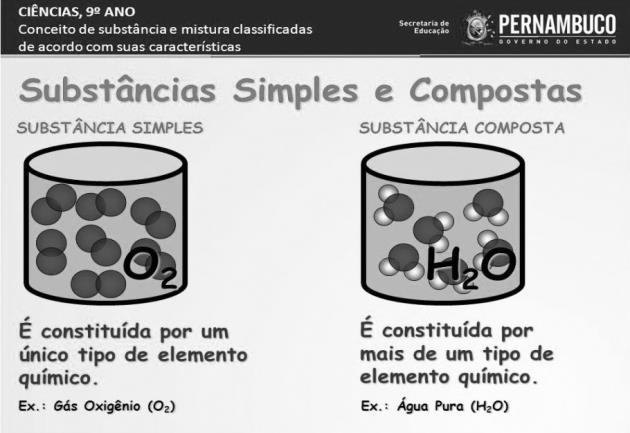 As substancias podem ser diferenciadas por suas propriedades especifica: PONTO DE FUSÃO, PONTO DE EBULIÇÃO, DENSIDADE, COR, DUREZA ETC.Podemos caracterizar uma substancia consultando livros ou tabelas, esses valores referencia foram determinados a partir de estudos realizados em determinadas sob condições de analise especificas, tais como pressão e temperatura.Se uma amostra for analisada sob as mesmas condições e apresentar valores diferentes é um indicio de que não se trata da mesma substancia ou de que ela está misturada a outra substancia diferente da amostra referencia.MISTURA → É constituída de duas ou mais substancias diferentes, simples ou compostas, É obtida ao combinar-se substancias em qualquer proporção sem provocar alterações na estrutura de cada uma delas. OU SEJA: que elas não reajam entre si.  Ex: o ar atmosférico é uma mistura de gases. O gás Oxigênio (O) + o gás Nitrogênio (N2) + outros gases em menor proporção e + vapor de água, formam a mistura que respiramos.            A proporção de oxigênio e nitrogênio quase não varia ficando entre 21% e 78% respectivamente, mas a proporção de vapor de agua pode variar de acordo com a estação do ano. No verão temos meses mais chuvosos, por exemplo, dispersando mais vapor de agua na atmosfera.Portanto →nas misturas (como o ar) a proporção das substancias que as compõem pode variar, mas a proporção entre os átomos que formam cada substancia NÃO MUDA.OBS→ AS MISTURAS PODEM SER HOMOGENEAS OU HETEROGENEAS.HOMOGENEAS SÃO AQUELAS QUE APRESENTAM APENAS UMA FASE VISUALHETEROGENEA → EX: AGUA E OLEOOs materiais que compõem os seres vivos (ex a seiva das plantas) também são misturas. Outro exemplo de mistura é o petróleo que é derivado da mistura de diversas substancias.O ser humano também produz misturas, como é o caso das LIGAS METALICAS (AÇO, BRONZE, LATÃO...)O aço inoxidável é uma mistura de ferro, carbono e pequenas quantidades de outras substancias como níquel e crômio.Essa mistura é muito resistente à deformação e a corrosão. DE OLHO NO TEMAEm um recipiente, há um liquido formado por moléculas do tipo I e do tipo II. As moléculas do tipo I são formadas por 2 átomos A. As moléculas do tipo II são formadas por átomos A,B e C. Desenhe, de forma simbólica, o conteúdo desse recipiente, imaginando que as moléculas se encontram em igual proporção.Nesse recipiente, temos um exemplo de substancia simples ou de mistura? Justifique a sua resposta.EMEFEI DATA NOME SALAPROFESSOROBS: VALE LEMBRAR QUE A AGUA QUE CONSUMIMOS DIARIAMENTE NÃO PODE SER CONSIDERADA UMA SUBSTANCIA, PORQUE APRESENTA OUTROS COMPONENTES MISTURADOS A ELA, COMO SAIS MINERAIS.